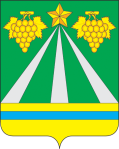 АДМИНИСТРАЦИЯ МУНИЦИПАЛЬНОГО ОБРАЗОВАНИЯ КРЫМСКИЙ РАЙОНПОСТАНОВЛЕНИЕ от 11.10.2021	                       № 3084город КрымскОб исполнении бюджета муниципального образования Крымский районза 9 месяцев 2021 годаВ соответствии со статьей 264.2 Бюджетного кодекса Российской Федерации, решением Совета муниципального образования Крымский район от 27  августа  2014 года  № 431 «О бюджетном процессе в муниципальном    образовании Крымский район», п о с т а н о в л я ю:1. Утвердить отчет об исполнении бюджета муниципального образования Крымский район за 9 месяцев 2021 года по доходам в сумме 1 814 782 500 (один миллиард восемьсот четырнадцать миллионов семьсот восемьдесят две тысячи пятьсот) рублей, по расходам в сумме 1 872 726 500 (один миллиард восемьсот семьдесят два миллиона семьсот двадцать шесть тысяч пятьсот) рублей, и по источникам финансирования дефицита бюджета в сумме 57 944 000,0 (пятьдесят семь миллионов девятьсот сорок четыре тысячи) рублей.2. Утвердить исполнение:1) по поступлениям доходов бюджета муниципального образования Крымский район за 9 месяцев 2021 года (приложение № 1);2) по распределению бюджетных ассигнований по разделам и подразделам классификации расходов бюджетов Российской Федерации за 9 месяцев 2021 года (приложение № 2);3) по источникам внутреннего финансирования дефицита бюджета муниципального образования Крымский район, перечню статей и видов источников финансирования дефицитов бюджетов за 9 месяцев 2021 года  (приложение № 3).3. Отделу по взаимодействию со СМИ администрации муниципального образования Крымский район (Безовчук) разместить настоящее постановление на официальном сайте администрации муниципального образования Крымский район в сети Интернет.4. Постановление вступает в силу со дня подписания.Исполняющий обязанности главымуниципального образования Крымский район                                                                                           С.Д.КазанжиПоступление доходов бюджета муниципального образования Крымский район за 9 месяцев 2021 годаИсполняющий обязанности заместителя главы муниципального образования                        Крымский район, начальника финансового управления                                                                                               Т.Ю.СченстнаяРаспределение бюджетных ассигнований по разделам и подразделам классификации расходов бюджетов Российской Федерации за 9 месяцев 2021 годаИсполняющий обязанности заместителя главы муниципального образования                        Крымский район, начальника финансового управления                                                                                               Т.Ю.СченстнаяИсточники    внутреннего финансирования  дефицита  бюджета муниципального образования Крымский район,  перечень статей и видов источников финансирования дефицитов бюджетов за 9 месяцев 2021 годаИсполняющий обязанности заместителя главы муниципального образования                        Крымский район, начальника финансового управления                                                                                               Т.Ю.СченстнаяПРИЛОЖЕНИЕ № 1к постановлению администрациимуниципального образования Крымский районот 11.10.2021 № 3084(тыс. руб.)(тыс. руб.)(тыс. руб.)(тыс. руб.)п/пкод бюджетной классификацииНаименование доходаутверждено по бюджету на годисполнено за 9 месяцев2021 годаотклоненияотклоненияп/пкод бюджетной классификацииНаименование доходаутверждено по бюджету на годисполнено за 9 месяцев2021 года% к бюджетномуназначению"+";"-"1.Итого собственных доходовИтого собственных доходов     865 595,7676 951,2      78,2   -188 644,518210101000000000110Налог на прибыль организаций22 000,020 558,193,4-1 441,918210102000010000110Налог на доходы физических лиц572 600,0401 157,870,1-171 442,210010302230010000110Доходы от уплаты акцизов на нефтепродукты795,7590,074,1-205,718210501000010000110Налог, взимаемый в связи с применением упрощенной системы налогообложения102 000,086 850,185,1-15 149,918210502000020000110Единый налог на вмененный доход10 000,09 463,694,6-536,418210503000010000110Единый сельскохозяйственный налог12 500,014 194,7113,61 694,718210504020010000110Налог, применяемый в связи с применением патентной системы налогообложения20 000,024 392,7122,04 392,718210602010020000110Налог на имущество организаций по имуществу, не входящему в Единую систему газоснабжения14 000,010 591,075,7-3 409,018210803010010000110Госпошлина13 000,09 986,076,8-3 014,09021101050050000120Доходы в виде прибыли, приходящейся на доли в уставных (складочных) капиталах хозяйственных товариществ и обществ, или дивидендов по акциям, принадлежащим муниципальным районам0,066,366,392111105010000000120Арендная плата за земельные участки67 693,064 810,795,7-2 882,392111105020000000120Доходы, получаемые в виде арендной платы за земли после разграничения государственной собственности1 520,01 391,291,5-128,892111105030000000120Доходы от сдачи в аренду имущества, находящегося в оперативном управлении органов управлений муниципальных районов и созданных ими учреждений60,038,263,7-21,892111105070000000120Доходы от сдачи в аренду имущества, составляющего государственную (муниципальную) казну (за исключением земельных участков)1 210,0779,664,4-430,492111105300000000120Плата по соглашениям об установлении сервитута в отношении земельных участков, находящихся в государственной или муниципальной собственности2 667,02 399,490,0-267,692111105400000000120Плата за публичный сервитут, предусмотренная решением уполномоченного органа об установлении публичного сервитута в отношении земельных участков, находящихся в государственной или муниципальной собственности120,0112,493,7-7,692111109000000000120Прочие поступления от использования имущества, находящегося в собственности муниципальных районов (за исключением имущества муниципальных бюджетных и автономных учреждений, а также имущества муниципальных унитарных предприятий, в том числе казенных)730,0471,464,6-258,604811201000010000120Плата за негативное воздействие на окружающую среду6 500,03 930,760,5-2 569,300011301000000000130Прочие доходы от оказания платных услуг548,0632,6115,484,600011302000000000130Доходы от компенсации затрат государства2 952,06 964,1235,94 012,100011400000000000000Доходы от реализации имущества, находящегося в государственной и муниципальной собственности (за исключением движимого имущества бюджетных и автономных учреждений, а также имущества государственных и муниципальных унитарных предприятий, в том числе казенных)11 000,013 737,7124,92 737,700011600000000000140Штрафы3 700,03 430,892,7-269,200011701050050000180Невыясненные поступления0,0-1,2-1,200011705050050000180Прочие неналоговые доходы0,0403,3403,32.Безвозмездные поступленияБезвозмездные поступления1 736 230,31 137 831,365,5-598 399,000020200000000000000Безвозмездные поступления от других бюджетов бюджетной системы Российской Федерации1 736 231,81 138 049,265,5-598 182,60002021000000000150Дотации бюджетам бюджетной системы Российской Федерации205 714,8156 301,176,0-49 413,300020220000000000150Субсидии бюджетам муниципальных образований147 710,254 657,637,0-93 052,600020230000000000150Субвенции бюджетам муниципальных образований1 241 811,0820 960,666,1-420 850,400020240000000000150Иные межбюджетные трансферты140 995,8106 129,575,3-34 866,300021805000050000150Доходы бюджетов от возврата остатков субвенций и субсидий прошлых лет5,88,8151,73,000021900000050000150Возврат остатков субсидий, субвенций и иных межбюджетных трансфертов, имеющих целевое назначение, прошлых лет из бюджетов муниципальных районов-7,3-226,73 105,5-219,4Всего доходовВсего доходовВсего доходов2 601 826,01 814 782,569,8-787 043,5ПРИЛОЖЕНИЕ №  2к постановлению администрациимуниципального образования Крымский районот 11.10.2021 № 3084( тыс.руб.)( тыс.руб.)Код бюджетной классификацииНаименованиеутверждено по бюджету на годисполнено за 9 месяцев2021 годаотклоненияотклоненияКод бюджетной классификацииНаименованиеутверждено по бюджету на годисполнено за 9 месяцев2021 года% к бюджетномуназначению"+";"-"Всего расходов2 622 554,91 872 726,571,4-749 828,4в том числе:0100Общегосударственные вопросы264 148,8191 723,072,6-72 425,80102Функционирование высшего должностного лица органа местного самоуправления1 830,21 063,558,1-766,70103Функционирование законодательных органов власти местного самоуправления4 877,62 967,960,8-1 909,70104Функционирование Правительства Российской Федерации, высших органов исполнительной власти субъектов Российской Федерации, местных администраций110 946,685 136,476,7-25 810,20105Судебная система20,50,00,0-20,50106Обеспечение деятельности финансовых органов31 823,021 943,169,0-9 879,90111Резервные фонды905,70,00,0-905,70113Другие общегосударственные вопросы113 745,280 612,170,9-33 133,10200Национальная оборона150,0111,974,6-38,10204Мобилизационная подготовка экономики150,0111,974,6-38,10300Национальная безопасность и правоохранительная деятельность40 994,623 821,258,1-17 173,40309Предупреждение и ликвидация последствий чрезвычайных ситуаций и стихийных бедствий, гражданская оборона35,418,050,8-17,40310Защита населения и территории от чрезвычайных ситуаций природного и техногенного характера, пожарная безопасность40 909,223 803,258,2-17 106,00314Другие вопросы в области национальной безопасности и правоохранительной деятельности50,00,00,0-50,00400Национальная экономика28 424,617 855,662,8-10 569,00405Сельское хозяйство11 212,36 378,156,9-4 834,20409Дорожное хозяйство (дорожные фонды)1 955,71 905,797,4-50,00412Другие вопросы в области национальной экономики15 256,69 571,862,7-5 684,80500Жилищно-коммунальное хозяйство21 163,9850,24,0-20 313,70501Жилищное хозяйство663,9350,252,7-313,70503Благоустройство200,0200,0100,00,00505Другие вопросы в области жилищно-коммунального хозяйства20 300,0300,01,5-20 000,00700Образование1 787 088,01 366 482,576,5-420 605,50701Дошкольное образование634 502,3511 406,580,6-123 095,80702Общее образование870 122,6618 480,771,1-251 641,90703Дополнительное образование детей124 328,2110 675,389,0-13 652,90707Молодежная политика и оздоровление детей15 762,98 577,854,4-7 185,10709Другие вопросы в области образования142 372,0117 342,282,4-25 029,80800Культура и кинематография82 613,165 199,478,9-17 413,70801Культура75 578,060 141,679,6-15 436,40804Другие вопросы в области культуры, кинематографии7 035,15 057,871,9-1 977,31000Социальная политика197 338,397 646,349,5-99 692,01001Пенсионное обеспечение4 789,63 299,068,9-1 490,61003Социальное обеспечение населения2 740,02 740,0100,00,01004Опека и попечительство189 808,791 607,348,3-98 201,41100Физическая культура и спорт178 511,991 374,151,2-87 137,81101Физическая культура175 224,588 990,450,8-86 234,11105Другие вопросы в области физической культуры и спорта3 287,42 383,772,5-903,71200Средства массовой информации4 900,02 717,155,5-2 182,91204Другие вопросы в области средств массовой информации4 900,02 717,155,5-2 182,91300Обслуживание государственного и муниципального долга5 867,24 177,271,2-1 690,01301Обслуживание внутреннего государственного и муниципального долга5 867,24 177,271,2-1 690,01400Межбюджетные трансферты бюджетам муниципальных образований общего характера11 354,510 768,094,8-586,51401Дотации на выравнивание бюджетной обеспеченности муниципальных образований2 346,01 759,575,0-586,51403Прочие межбюджетные трансферты общего характера9 008,59 008,5100,00,0ПРИЛОЖЕНИЕ № 3к постановлению администрациимуниципального образования Крымский районот 11.10.2021 № 3084(тыс. руб.)(тыс. руб.)КодНаименование групп, подгрупп, статей, подстатей, элементов, программ (подпрограмм),кодов экономической классификации источников внутреннего финансирования дефицита бюджетаутверждено по бюджету на годисполнено за 9 месяцев2021 годаотклоненияотклоненияКодНаименование групп, подгрупп, статей, подстатей, элементов, программ (подпрограмм),кодов экономической классификации источников внутреннего финансирования дефицита бюджетаутверждено по бюджету на годисполнено за 9 месяцев2021 года%к бюджетномуназначению"+";"-"123456Источники  финансирования дефицита бюджета, всего20 677,157 944,0280,237 266,9в том числеИсточники внутреннего финансирования бюджетаиз них:00001020000000000000Кредиты кредитных организаций в валюте Российской Федерации-50,0-50,0100,00,0Привлечение кредитов от кредитных организаций в валюте Российской Федерации71 000,071 000,0100,00,000001020000005000710Привлечение кредитов от кредитных организаций бюджетами муниципальных районов в валюте Российской Федерации71 000,071 000,0100,00,000001020000000000800Погашение кредитов, предоставленных кредитными организациями в валюте Российской Федерации-71 050,0-71 050,0100,00,000001020000000000810Погашение бюджетами муниципальных районов кредитов от кредитных организаций в валюте Российской Федерации-71 050,0-71 050,0100,00,000001030000000000000Бюджетные кредиты от других бюджетов бюджетной системы Российской Федерации0,043 000,00,043 000,000001030100000000700Бюджетные кредиты от других бюджетов бюджетной системы Российской Федерации в валюте Российской Федерации61 947,461 947,4100,00,000001030100005000710Получение кредитов от кредитных организаций бюджетами муниципальных районов  в валюте Российской Федерации61 947,461 947,4100,00,000001030100000000800Погашение бюджетных кредитов, полученных от других бюджетов бюджетной системы Российской Федерации в валюте Российской Федерации-61 947,4-18 947,430,643 000,000001030100005000810Возврат кредитов от кредитных организаций бюджетами муниципальных районов  в валюте Российской Федерации-61 947,4-18 947,430,643 000,000001050000000000000Изменение остатков средств на счетах по учету средств бюджета20 727,114 994,072,3-5 733,100001050000000000510Увеличение остатков средств бюджетов-2 734 780,7-1 975 312,372,2759 468,400001050200000000500Увеличение  прочих остатков средств бюджетов-2 734 780,7-1 975 312,372,2759 468,400001050201000000510Увеличение  прочих остатков денежных средств бюджетов-2 734 780,7-1 975 312,372,2759 468,400001050201050000510Увеличение  прочих остатков денежных средств  бюджетов муниципальных районов-2 734 780,7-1 975 312,372,2759 468,400001050000000000610Уменьшение остатков средств  бюджетов2 755 559,61 990 306,372,2-765 253,300001050200000000600Уменьшение  прочих остатков  средств бюджетов2 755 559,61 990 306,372,2-765 253,300001050201000000610Уменьшение  прочих остатков денежных средств бюджетов2 755 559,61 990 306,372,2-765 253,300001050201050000610Уменьшение  прочих остатков денежных средств  бюджетов муниципальных районов2 755 559,61 990 306,372,2-765 253,3